Abbotsford Public School Student Leadership Timeline 2019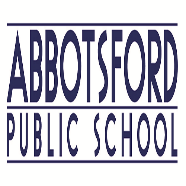 DateEventWeek 9Term 3All Year 5 students receive information letter explaining election process.The Principal and Stage 3 teachers will review behaviour records to confirm eligibility of Year 5 students with reference to the Abbotsford Public School Wellbeing Policy. The Principal or Stage 3 Assistant Principal will inform ineligible candidates and their parent/carers.Year 5 students who submit a CareMonkey request receive a nomination and contract form.Week 1Term 4Nomination forms (signed by student and parent) are submitted to the Stage 3 Assistant Principal by the end of Week 1.Week 4Term 4Nominees for the Leadership Team will present their speeches to Stage 3 and K-6 SRC representatives: “Why would I make a good member of the school leadership team?”Candidates must wear full school uniform and may not use props of any kind during the delivery of their speech. Following the nominee speeches, Year 5 students, current Student Leadership Team and staff vote online. The Principal confirms voting numbers and announces the candidates (maximum 20) who move on to the next stage of the election process. Week 5Term 4The successful candidates present their speeches to a K-6 assembly: “Why would I make a good member of the student leadership team?”Candidates must wear full school uniform and may not use props of any kind during the delivery of their speech. Students from Years 2-5 and the current Year 6 Student Leadership Team vote online after speeches have concluded. All staff also vote through the online process.The Principal confirms voting numbers.Week 6Term 4Nominees for sports house captains present their speeches to their sports house: “Why would I make a good sports house captain?”Students from Years 2-5 and the current Year 6 Student Leadership Team vote online after the conclusion of speeches. All staff also vote through the online process.The Principal confirms voting numbers.Week 9Term 4Announcement of student leadership team and house captains at the APS Presentation Day assembly.A handover meeting is held with the Principal, all executive teachers, outgoing leadership team and successful Year 5 candidates.EarlyTerm 1(following year)School captains, vice-captains, student leaders and sports house captains are invested in a K-6 assembly and make a pledge. School captains, vice-captains, student leaders and sports house captains are invited to morning tea with the Principal and executive staff to discuss roles and responsibilities.